Pulse of Europe Goslar mit Unterstützung des Geschichtsverein Goslar e.V.Erich Maria Remarque„Im Westen nichts Neues“Lesung Wir laden ein zu einer stillen Stunde mit Lesungen aus Texten des Buches von 1928. Remarque schildert die Schrecken des Gas- und Granatenkrieges an der Westfront des 1. Weltkriegs. Er beschreibt die Abstumpfung, Verrohung und das konkrete Elend des Krieges zwischen Deutschen und Franzosen.Mit dem Ukraine-Krieg ist diese Realität in Europa zurückgekehrt. Die Lesung will daran erinnern, dass nicht Waffen oder politische und wirtschaftliche Erwägungen, sondern Menschen den Krieg erleiden.Dienstag, 9. Mai, 19.00 Uhr(Europa-Tag)Kirche St. Jakobus der Ältere, GoslarEs lesen: Elke Brummer u.a.Der „Pulse of Europe“ ist eine parteiübergreifende Bürgerbewegung in vielen Städten Europas. Kontakt: goslar@pulseofeurope.eu und www.poegoslar.de 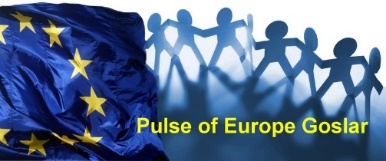 